Her Majesty Queen Elizabeth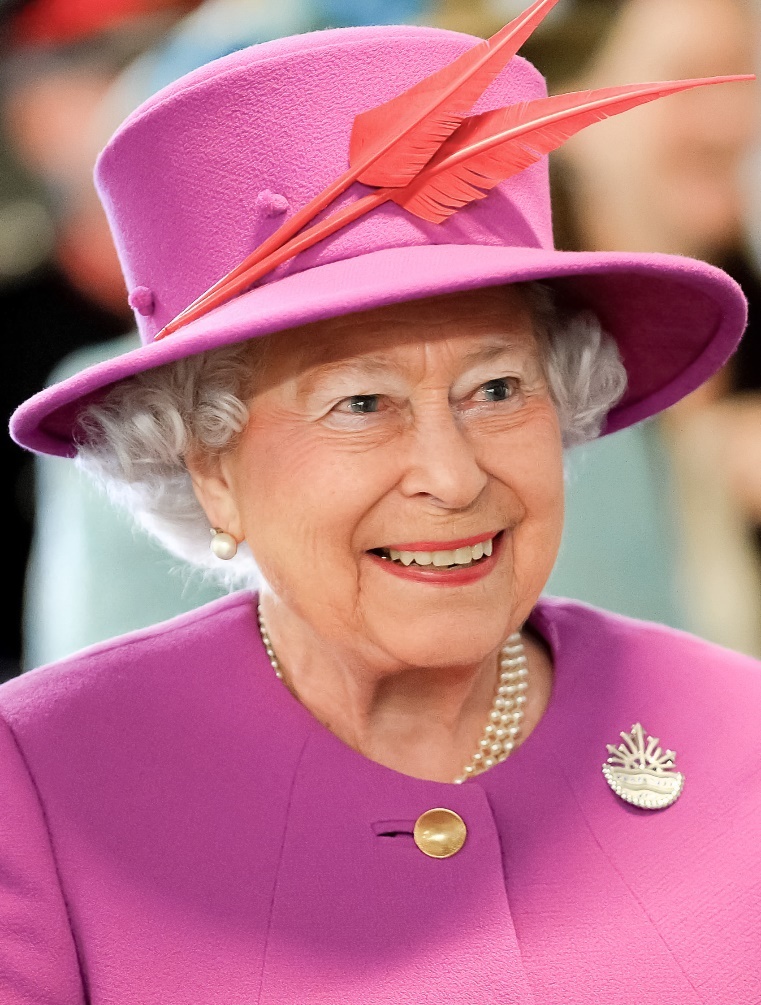 1926 – 2022Book of CondolenceA book of condolence is available in St Columba’s Church Warcop from 9am to 6pm daily, until the day after the funeralEveryone is welcome    